Забайкальская краевая организация профсоюза работников народного образования и науки РФМинистерство образования, науки и молодёжной политики Забайкальского краяГУ ДПО «Институт развития образования Забайкальского края»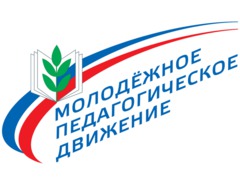 Программа весенней педагогической школы Профсоюза II слёта молодых педагогов Забайкальского краяг. Чита28-30 марта 2016 годаПрограмма проведения весенней педагогической школы Профсоюза молодых педагогов Забайкальского края28-30 марта 2016г.                                                                                        г. Чита28 марта понедельник28 марта понедельник28 марта понедельникВремяМероприятиеФорматответственныеДо 11.00 Заезд, размещение, регистрация участников.Вологдина Е.В., специалист аппарата краевого комитета Профсоюза11.0011.30Открытие ВПШ Специалисты Министерства образования Забайкальского краяРаботники аппарата краевого комитета Профсоюза11.30-12.00 Командообразующий тренинг.Бондаренко Т.Н педагог-психолог МБОУСОШ №48 г. Читы12.00-13.00«Профсоюз-твой шанс!»Интерактивная лекция Корженко Г.Н., секретарь-заведующая  отделом организационной работы аппарата краевого комитета Профсоюза 13.00-14.15Обед  Специалист аппарата Вологдина Е.В.14.15-17.00Семинар-практикум на тему: «Заключение, расторжение, внесение изменений в трудовой договор»Интерактивная лекция практические занятия в группахТитова Н.А., Главный правовой инспектор  труда краевого комитета Профсоюза Модераторы:  Поликарпова Н.А., Шестакова Е.В., заместители председателя краевого комитета Профсоюза  17.00-17.30РефлексияОбсуждение, круглый столРаботники аппарата краевого комитета Профсоюза18.00-19.00Ужин  Вологдина Е.В., специалист аппарата 19.00-21.00Командное первенство по  боулингу.  Развлекательный комплекс  «Золотой Олимп»Шестакова Е.В., Бондаренко Т.Н.29 марта, вторник29 марта, вторник29 марта, вторник«Психолого-педагогические основы образовательной деятельности»ГУ ДПО «Институт развития образования Забайкальского края»«Психолого-педагогические основы образовательной деятельности»ГУ ДПО «Институт развития образования Забайкальского края»«Психолого-педагогические основы образовательной деятельности»ГУ ДПО «Институт развития образования Забайкальского края»9.00-9.50.Актуальные вопросы в области охраны труда на тему: «Право работника на здоровые и безопасные условия труда»лекцияЮдин А.И., технический инспектор труда аппарата краевого комитета Профсоюза 10.00-10.4510.50-13.05 Культура речи современного педагога   Современный урок в условиях реализации ФГОС общего образования  лекциялекция, практикумГрешилова И.А., проректор по научно-методической работе ГУ ДПО «Институт развития образования Забайкальского края», к.ф.н.Капустина С.А.,  ст. преподаватель кафедры педагогики и психологии ГУ ДПО «Институт развития образования Забайкальского края»13.05-14.15Обед  Вологдина Е.В., специалист аппарата краевого комитета Профсоюза14.00-15.3015.30-17.00 Профессиональное развитие педагога. Синситивный тренинг. Аттестация педагогических работников: требования и технология проведения тренинглекция, практикумРычкова В.В., доцент кафедры педагогики и психологии ГУ ДПО «Институт развития образования Забайкальского края», к.пс.н.Заречнова К.В.,  доцент кафедры образовательного менеджмента ГУ ДПО «Институт развития образования Забайкальского края», к.п.н17.00-17.30Рефлексияобсуждение, круглый столРаботники аппарата краевого комитета Профсоюза18.00-19.00Ужин Вологдина Е.В., специалист аппарата краевого комитета Профсоюза19.00-21.00Развлекательно-познавательное мероприятиеПо выборуЧлены Совета Ассоциации молодых педагогов Забайкальского края30 марта, среда30 марта, среда30 марта, среда8.30-9.00Инновационные формы работы в профсоюзе.Развитие кооперативного движения в Общероссийском Профсоюзе образования.Дисконтная карта скидок для членов профсоюза – реализация нового  проекта Представление проектовПрезентация проектаШестакова Е.В., заместитель председателя краевой организации Профсоюза Березовская Т.В,  исполнительный директор КПК «Учитель Забайкалья» Сидоренко Н.Л., председатель ППОС ЗабГУ , член президиума краевого комитета Профсоюза9.00-11.00Подведение итогов Года молодёжи в профсоюзе. Презентация деятельности Советов молодых педагогов Муниципальных районовНаграждение участников.Шестакова Е.В., заместитель председателя краевой организации Профсоюза Председатели Советов молодых педагогов муниципальных районов11.00-11.15Перерыв11.15-12.00Встреча с руководителями Министерства образования Забайкальского краяКруглый стол. Вопросы, ответы.Работники аппарата краевого комитета Профсоюза12.00-14.00Конференция  Забайкальской Ассоциации молодых педагогов.Шестакова Е.В., заместитель председателя краевой организации Профсоюза Члены Совета Ассоциации14.00Обед  15.00Отъезд.